    Form No: GA-FR-0003 Yayın Tarihi:14.11.2019 Değ.No:0 Değ. Tarihi:-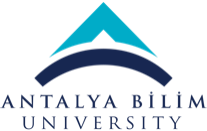 ANTALYA BİLİM ÜNİVERSİTESİANTALYA BİLİM ÜNİVERSİTESİANTALYA BİLİM ÜNİVERSİTESİGASTRONOMİ MUTFAĞI TEMİZLİK KONTROL FORMUGASTRONOMİ MUTFAĞI TEMİZLİK KONTROL FORMUTarihZeminTezgâhlar, Raflar, OcaklarBulaşıkhaneKapılarDuvarlar ve CamlarÇöplerÇöp KovalarıFırın ve BuzdolaplarıKuru gıda depoları (raflar, yerler, duvarları)Soğuk Oda DeposuDavlumbazlarSoyunma OdalarıVeOfisKontrol edenİmza.…./.…./2019.…./.…./2019.…./.…./2019.…./.…./2019.…./.…./2019.…./.…./2019.…./.…./2019.…./.…./2019.…./.…./2019.…./.…./2019.…./.…./2019.…./.…./2019.…./.…./2019.…./.…./2019.…./.…./2019.…./.…./2019.…./.…./2019.…./.…./2019.…./.…./2019.…./.…./2019.…./.…./2019.…./.…./2019.…./.…./2019.…./.…./2019.…./.…./2019.…./.…./2019.…./.…./2019.…./.…./2019